Mini Breakfast Burrito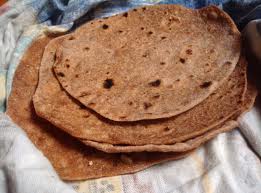 Tortillas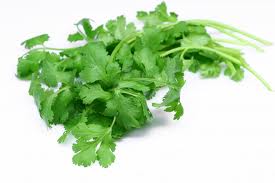 Coriander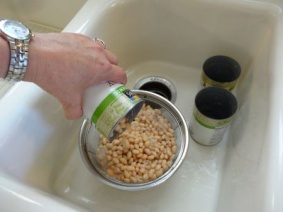 Navy Beans (in a can)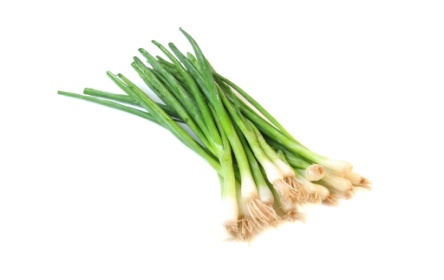 Green Onions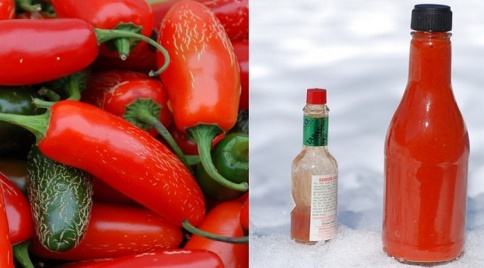 Hot Pepper Sauce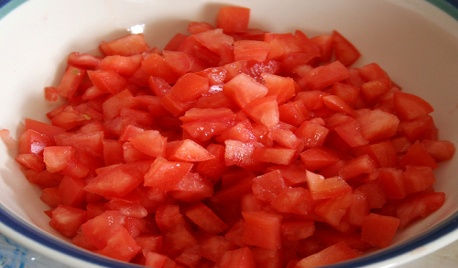 Diced Tomato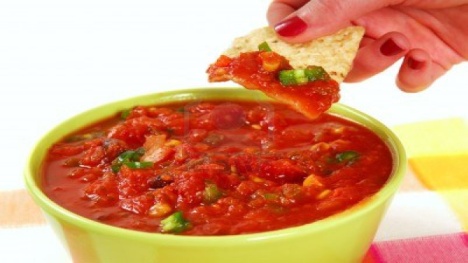 Salsa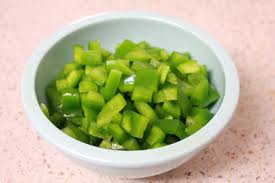 Chopped Green Peppers